FACULTATEA PROTECŢIE, PAZĂ ŞI SECURITATE A   UNIVERSITĂŢII DE STAT DE EDUCAŢIE FIZICĂ ŞI SPORTINSTITUTUL TRANSFRONTALIER                                                                DE STUDII INTERNAŢIONALE ŞI JUSTIŢIE PENALĂ AL UNIVERSITĂŢII „DUNĂREA DE JOS” DIN GALAŢIINSTITUTUL DE CERCETĂRI  JURIDICE ŞI POLITICE AL ACADEMIEI DE ŞTIINŢE A MOLDOVEIMASĂ ROTUNDĂ„CRIMINALITATEA TRANSFRONTALIERĂ: ABORDĂRI TEORETICO-NORMATIVE ŞI PRACTICE PRIVIND PREVENIREA ŞI COMBATEREA’’PROGRAM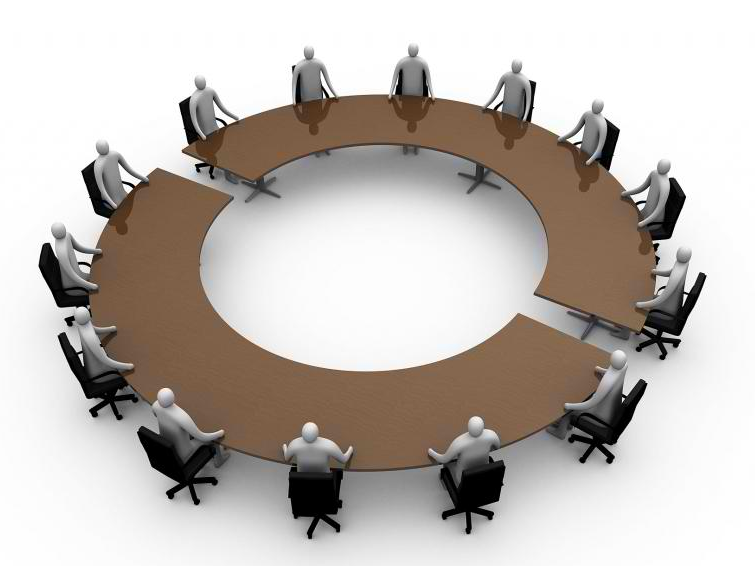 Chişinău, 20 mai 2016Masa rotundă cu genericul „Criminalitatea transfrontalieră: abordări teoretico-normativeşi practice privind prevenireaşi combaterea”
se va desfăşura în ziua de 20 mai 2016, începînd cu ora 1000, în Sala Mică a Senatului, or, Chişinău, str. Andrei Doga, 22.Înregistrarea participanţilor: 09.00 – 10.00CONSILIUL ORGANIZATORICValeriu CUŞNIR, doctor habilitat în drept, profesor universitar, director al Institutului de Cercetări Juridice şi Politice al AŞMFlorin TUDOR, doctor, profesor universitar, decan al FacultăţiiŞtiinţe Juridice, Politice şi Sociale a Universităţii „Dunărea de Jos” din GalaţiAlexei GUŢU, doctor, conferenţiar universitar, decan al FacultăţiiProtecţie, Pază şi SecuritateMihai FLOROIU, doctor, profesor universitar, director al Departamentului de Ştiinţe Juridice din cadrul FacultăţiiŞtiinţe Juridice, Politice şi Sociale a Universităţii „Dunărea de Jos” din GalaţiVictor MANOLACHI, doctor, conferenţiar universitar, prodecan al FacultăţiiProtecţie, Pază şi SecuritateMihai DRĂNICERU, doctorand, metodist în cadrul FacultăţiiProtecţie, Pază şi SecuritateModeratori:Valeriu CUŞNIR, doctor habilitat în drept, profesor universitar, director al Institutului de Cercetări Juridice şi Politice al AŞMAlexei GUŢU, doctor, conferenţiar universitar, decan al FacultăţiiProtecţie, Pază şi SecuritateMihai FLOROIU, doctor, profesor universitar, director al Departamentului de Ştiinţe Juridice din cadrul FacultăţiiŞtiinţe Juridice, Politice şi Sociale a Universităţii „Dunărea de Jos” din GalaţiPROGRAMCuvânt de deschidere: 1000-1020Alexei GUŢU, doctor în drept, conferenţiar universitar, decan al FacultăţiiProtecţie, Pază şi Securitate, Universitatea de Stat de Educaţie Fizică şi SportValeriu CUŞNIR, doctor habilitat în drept, profesor universitar, director al Institutului de Cercetări Juridice şi Politice al AŞMMihai FLOROIU, doctor, profesor universitar, director al Departamentului de Ştiinţe Juridice din cadrul FacultăţiiŞtiinţe Juridice, Politice şi Sociale a Universităţii „Dunărea de Jos” din GalaţiMesaj de salut:1020-1030Veaceslav MANOLACHI, doctor habilitat, profesor universitar, Rector al Universităţii de Stat de Educaţie Fizică şi SportLiliana Budevici-Puiu, doctor, conferenţiar universitar, Prorector pentru Activitatea Științifică aUniversităţii de Stat de Educaţie Fizică şi SportSubiecte pentru comunicări şi dezbateri:Panelul I: 1030-1200Pauză de cafea: 1200-1230Panelul II: 1230-1400Dezbateri, adoptarea rezoluţiei:1400-1430Mihai BÎRGĂU, doctor habilitat, profesor universitar, USEFSSergiu ARHILIUC, doctor, conferenţiar universitar, USEFSMihai GHEORGHIŢĂ, doctor habilitat, profesor universitar, USEFSDumitru BALTAG, doctor habilitat, profesor universitar, USEFSAlexandru PARENIUC, doctor, conferenţiar universitar, Academia „Ştefan cel Mare”Elena BuguŢa, doctor, conferenţiar universitar, USEFSTudor OSOIANU, doctor, conferenţiar universitar, Institutul de Cercetări Juridice şi PoliticeRadion COJOCARU, doctor, conferenţiar universitar, Academia „Ştefan cel Mare”Sergiu CERNOMOREȚ, doctor, IRIMVictor MANOLACHE, doctor, conferenţiar universitar, USEFSIon CUVŞINOV, doctor, conferenţiar universitar, Centrul de Medicină LegalăGheorghe ALEXEI, Biroul Migrație și AzilValeriu CERTAN, Biroul Migrație și AzilNicolae BODRUG, Centrul tehnico-criminalistic și expertize judiciare al IGPMihail COȘLEȚ, Centrul tehnico-criminalistic și expertize judiciare al IGPVitalie SÎLI, doctor, conferenţiar universitar, Institutul Național al SISStudenții programului de masterat Științe Penale și CriminalisticăIanuşErhan, Departamentul Poliției de Frontieră a MAIConceptul de criminalitate transfrontalieră. Forme de manifestare ale criminalităţii transfrontaliereOleg Graur,Ministerul Afacerilor Interne al RMEvaluarea politicilor publice în domeniul prevenirii şicombateriicriminalităţii organizateRoman VOZIAN, masterandCooperarea Poliţiei Republicii Moldova cu statele UE în domeniul prevenirii şi combaterii crimelor transnaţionaleViorel ŢENTIU,Centrul Cooperare Polițienească Internațională al IGPCooperarea polițienească internaționalăMihai DRĂNICERU, masterandConvenția europeană privind reprimarea terorismului (1977)Dumitru BEJENAR,masterandCEDO privind libertatea de întrunire (art.11 din Convenție)Anatolie Dănilă, Ministerul Afacerilor Interne al RMCorupţiaameninţare la securitatea naţionalăIlie Botnari, Centrul NaţionalAnticorupţie a RMParticularităţile efectuării măsurilor speciale de investigaţii în cauzele de corupţieDinu Ostavciuc, Departamentul Poliției de Frontieră a MAIParticularităţile investigării contrabandei cu ţigareteGheorghe SCLIFOS,masterandSpălarea banilorIonBotnari,Centrul de analiză a informaţiei al INI al IGP Identificarea abonatului, proprietarului sau a utilizatorului unui sistem de comunicaţii electronice ori al unui punct de acces la un sistem informatic Serghei DODICA,masterandSupravegherea tehnicăIon GUCEAG,masterandDreptul la viața privată şi restrângerea acestuia în cadrul urmăririi penale